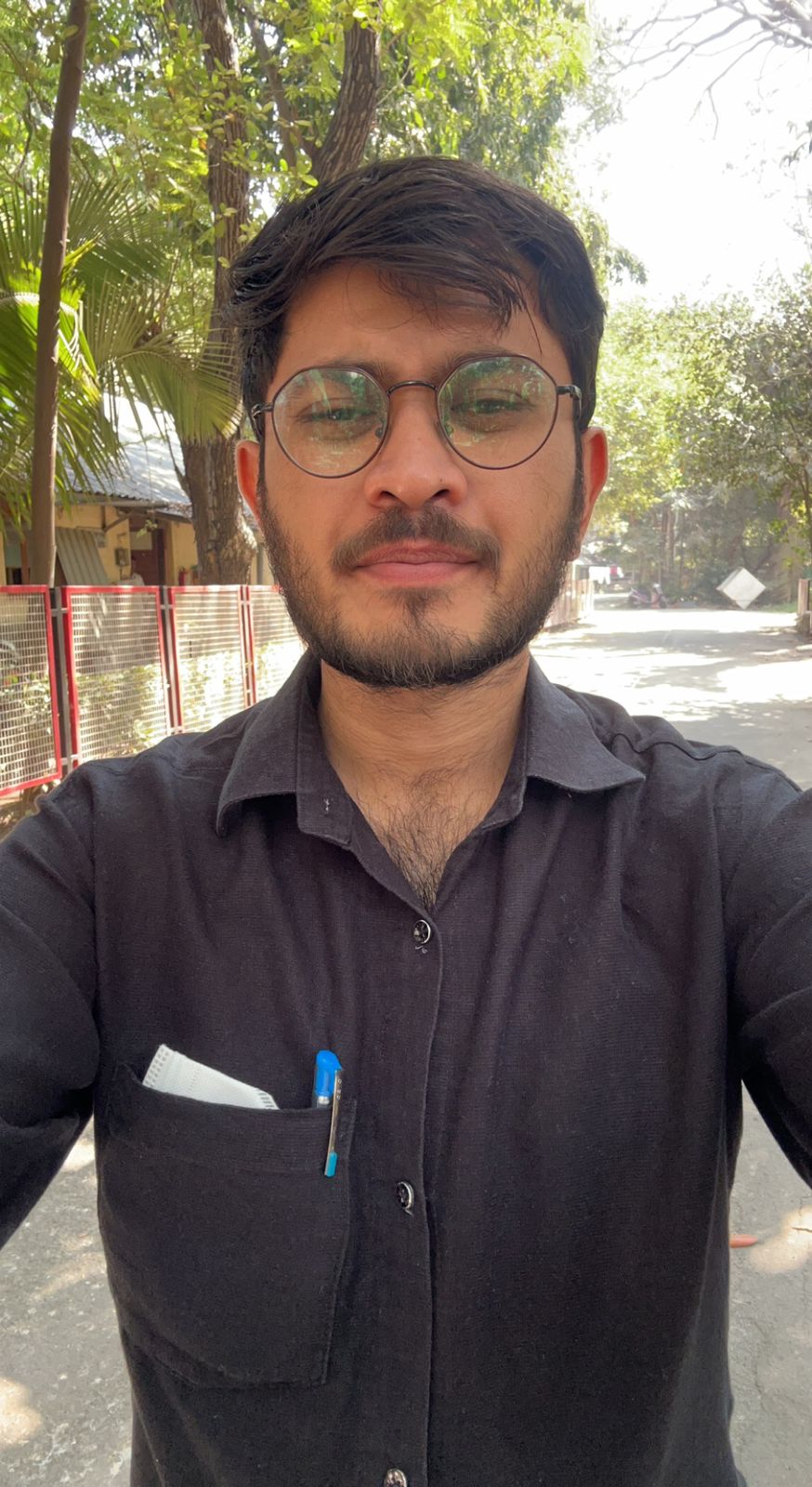 Dr. Azim KundanMBBSMD (Community Medicine) atGSMC KEM, Mumbai